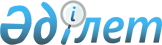 Об установлении права ограниченного пользования (публичный сервитут) на земельный участок для размещения и эксплуатации телефонной канализации в селе ЧапаевоРешение акима Чапаевского сельского округа района Алтай Восточно-Казахстанской области от 21 сентября 2020 года № 1. Зарегистрировано Департаментом юстиции Восточно-Казахстанской области 23 сентября 2020 года № 7562
      Примечание ИЗПИ.

      В тексте документа сохранена пунктуация и орфография оригинала.
      В соответствии со статьей 19, подпунктом 2) пункта 4 статьи 69 Земельного кодекса Республики Казахстан от 20 июня 2003 года, подпунктом 6) пункта 1 статьи 35 Закона Республики Казахстан от 23 января 2001 года "О местном государственном управлении и самоуправлении в Республике Казахстан" аким Чапаевского сельского округа района Алтай РЕШИЛ:
      1. Установить акционерному обществу "Казахтелеком" право ограниченного целевого пользования (публичный сервитут) земельным участком, без изъятия земельных участков у собственников и землепользователей, площадью 0,0018 га, сроком на 10 лет до 31 декабря 2030 года, для размещения и эксплуатации телефонной канализации, расположенный в Восточно-Казахстанской области, район Алтай, Чапаевский сельский округ, село Чапаево от дома № 3 до дома № 5 по улице Победы.
      2. Государственному учреждению "Аппарат акима Чапаевского сельского округа района Алтай Восточно-Казахстанской области" обеспечить государственную регистрацию настоящего решения в Департаменте юстиции Восточно-Казахстанской области.
      3. Государственному учреждению "Отдел земельных отношений района Алтай" заключить договор сервитута с акционерным обществом "Казахтелеком".
      4. Настоящее решение вводится в действие по истечении десяти календарных дней после дня его первого официального опубликования.
					© 2012. РГП на ПХВ «Институт законодательства и правовой информации Республики Казахстан» Министерства юстиции Республики Казахстан
				
      Аким Чапаевского сельского округа

Г. Габдиев
